Model Career Pathway including Portable, Stackable CredentialsThis Model Career Pathway is used to illustrate the Food Science Career Pathway to prospective students entering the Food Science signature program at Garden City Community College. It includes the journey from the beginning to the end of the program, as well as exit points for employment. This Career Pathway was developed for the Trade Adjustment Assistance Community College and Career Training (TAACCCT) Grant Program Round 1 Grant, Technical Retraining to Achieve Credentials (TRAC-7): TC-22513-11-60-A-20. Model Career Pathway including Portable, Stackable Credentials by Garden City Community College is licensed under a Creative Commons Attribution 3.0 Unported License.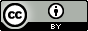 This workforce product was funded by a grant awarded by the U.S. Department of Labor’s Employment and Training Administration. The product was created by the grantee and does not necessarily reflect the official position of the U.S. Department of Labor.  The U.S. Department of Labor makes no guarantees, warranties, or assurances of any kind, express or implied, with respect to such information, including any information on linked sites and including, but not limited to, accuracy of the information or its completeness, timeliness, usefulness, adequacy, continued availability, or ownership.        Food Science – Garden City Community College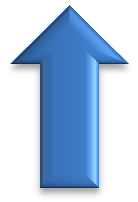 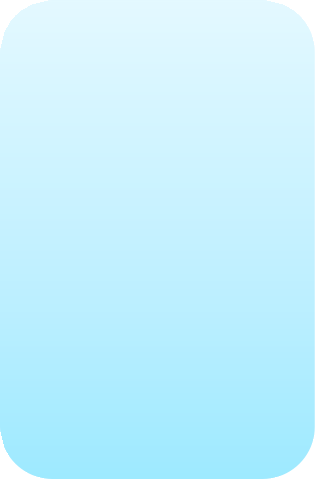 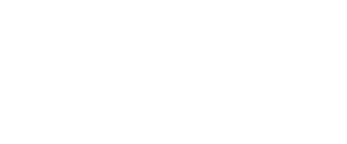 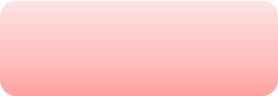 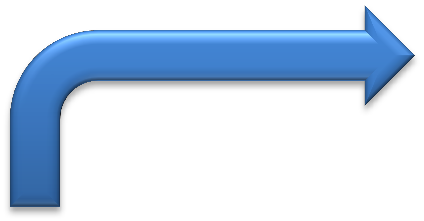 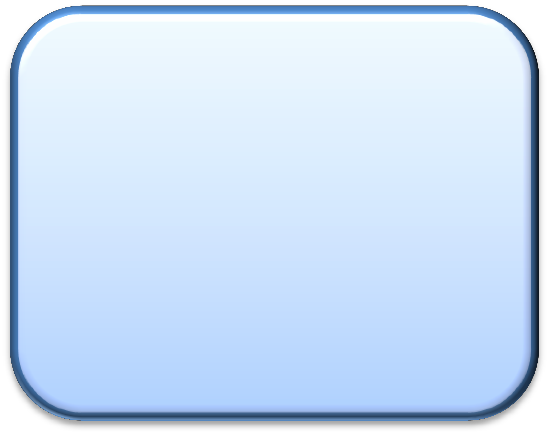 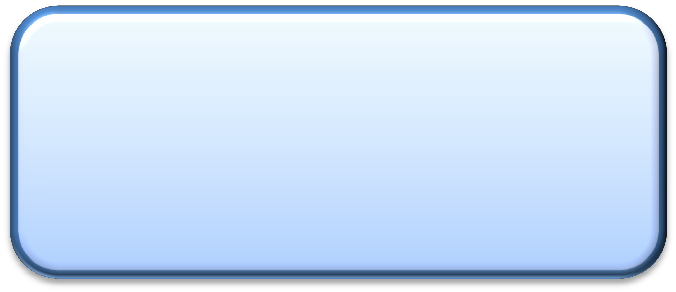 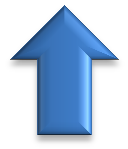 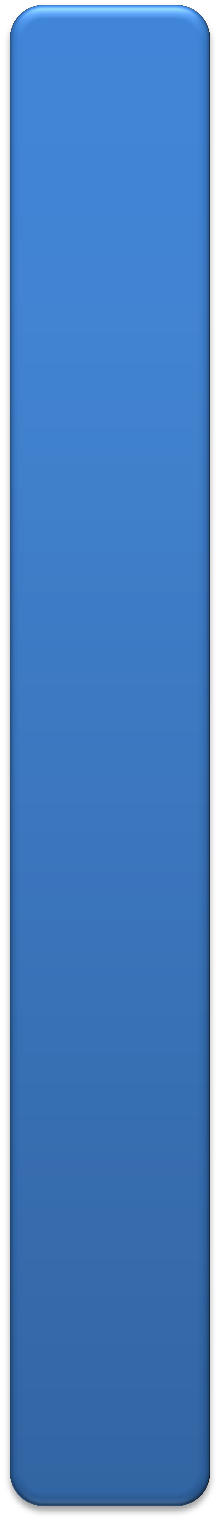 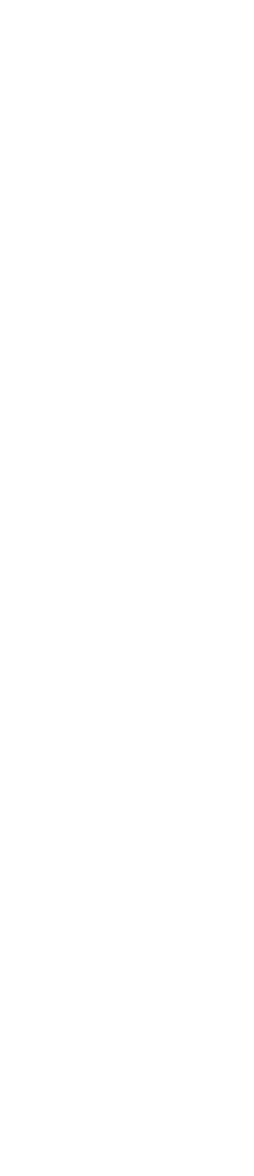 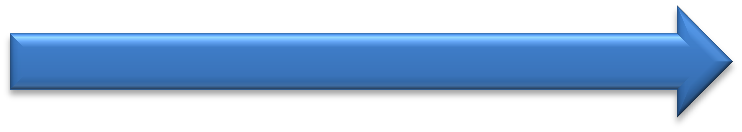 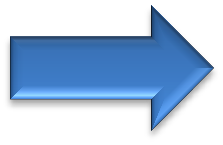 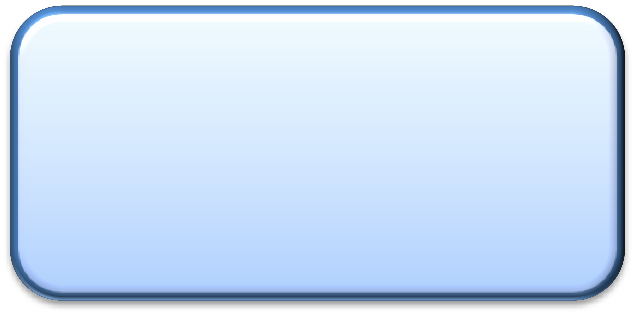 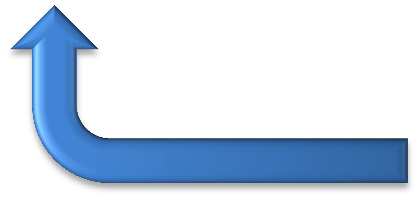 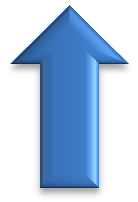 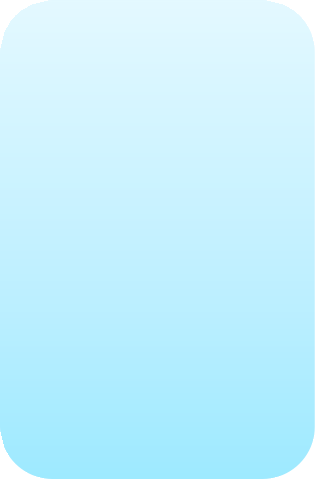 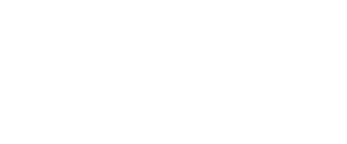 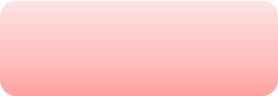 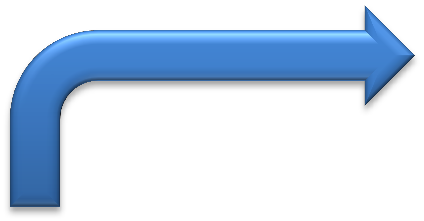 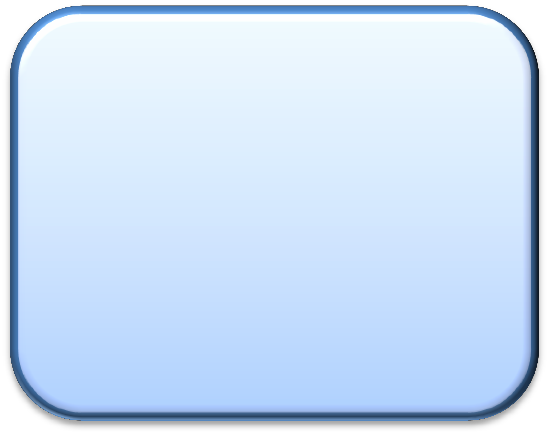 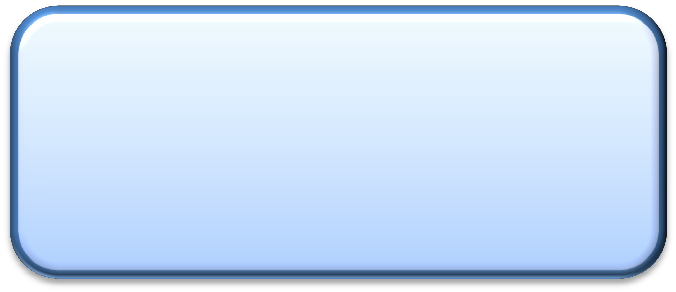 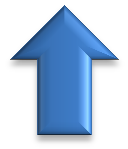 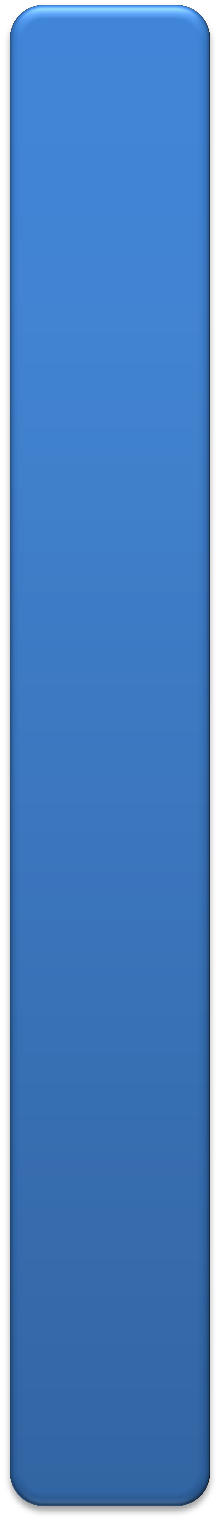 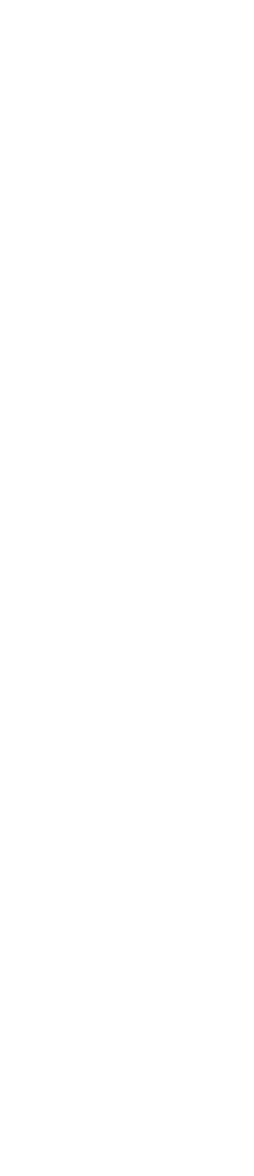 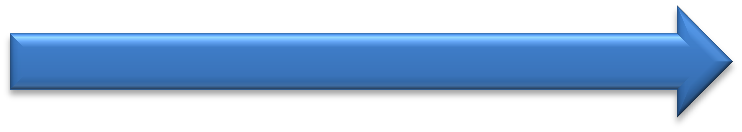 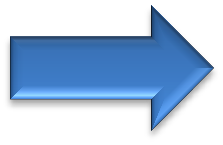 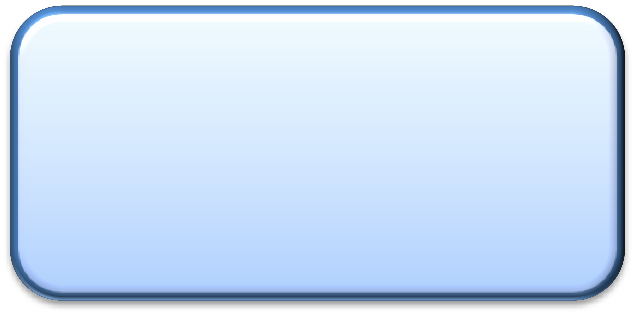 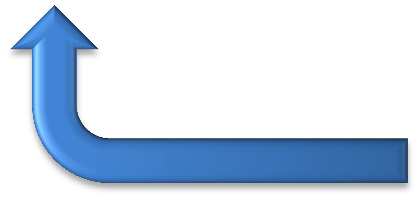 Meet with an Advisor forEnrollment 	Receive an enrollment scheduleReceive a detailed degree plan, documenting anticipated date of graduationComplete the Following:Admissions ApplicationCompass Entrance ExamsFinancial Aid and Scholarship Applications (if applicable)	First Aid/CPR	AAS Degree